Łódź, 4.10.2019 r.Organizator szkolenia:Department of Food Science (FOOD) Chemometrics and Analytical TechnologyFaculty of Science, University of CopenhagenSPRAWOZDANIE z wyjazdu szkoleniowego odbytego w ramach Erasmus+W dniach 16-26.09.2019 r. w ramach programu Erasmus+ Staff Mobility Training dla pracowników Uniwersytetu Medycznego brałam udział w indywidualnym szkoleniu zorganizowanym przez Department of Food Science (FOOD) Chemometrics and Analytical Technology na Uniwersytecie Kopenhaskim. Moim bezpośrednim opiekunem był Bekzod Khakimov, pracujący tam na stanowisku Associate Professor. Celem szkolenia było poznanie metody analizy statystycznej PLS-R (ang. Partial Least Squares Regression) oraz praca na oprogramowaniu MATLAB, które jest szeroko stosowane w świecie naukowym. Pierwsze dni szkolenia poświęciliśmy poznaniu środowiska programu MATLAB, ponieważ znacząco różni się ono od dotychczasowo stosowanych przeze mnie narzędzi. Następnie przeszliśmy do samej analizy PLS, która została mi wyjaśniona na różnych przykładach. Poznałam jej zastosowanie i algorytmy, których używa się do zbudowania modelu obliczeniowego. Na końcu pracowałam już z użyciem mojego zestawu danych, dzięki temu uzyskałam ciekawe wyniki, które będę mogła porównać z wynikami dotychczas uzyskanymi przy użyciu innych metod statystycznych. Podczas pobytu poznałam wiele interesujących osób, m.in. doktorantki z Brazylii i Iranu oraz magistranta z Włoch, którzy realizują na Uniwersytecie Kopenhaskim część swoich badań do pracy dyplomowej. Również pracownicy z jednostki, w której odbywało się szkolenie, pochodzą z różnych krajów i wymiana doświadczeń z tak zróżnicowanym Zespołem była bardzo ciekawa. Udało mi się również znaleźć trochę czasu na poznanie Kopenhagi, która jest przepięknym miastem: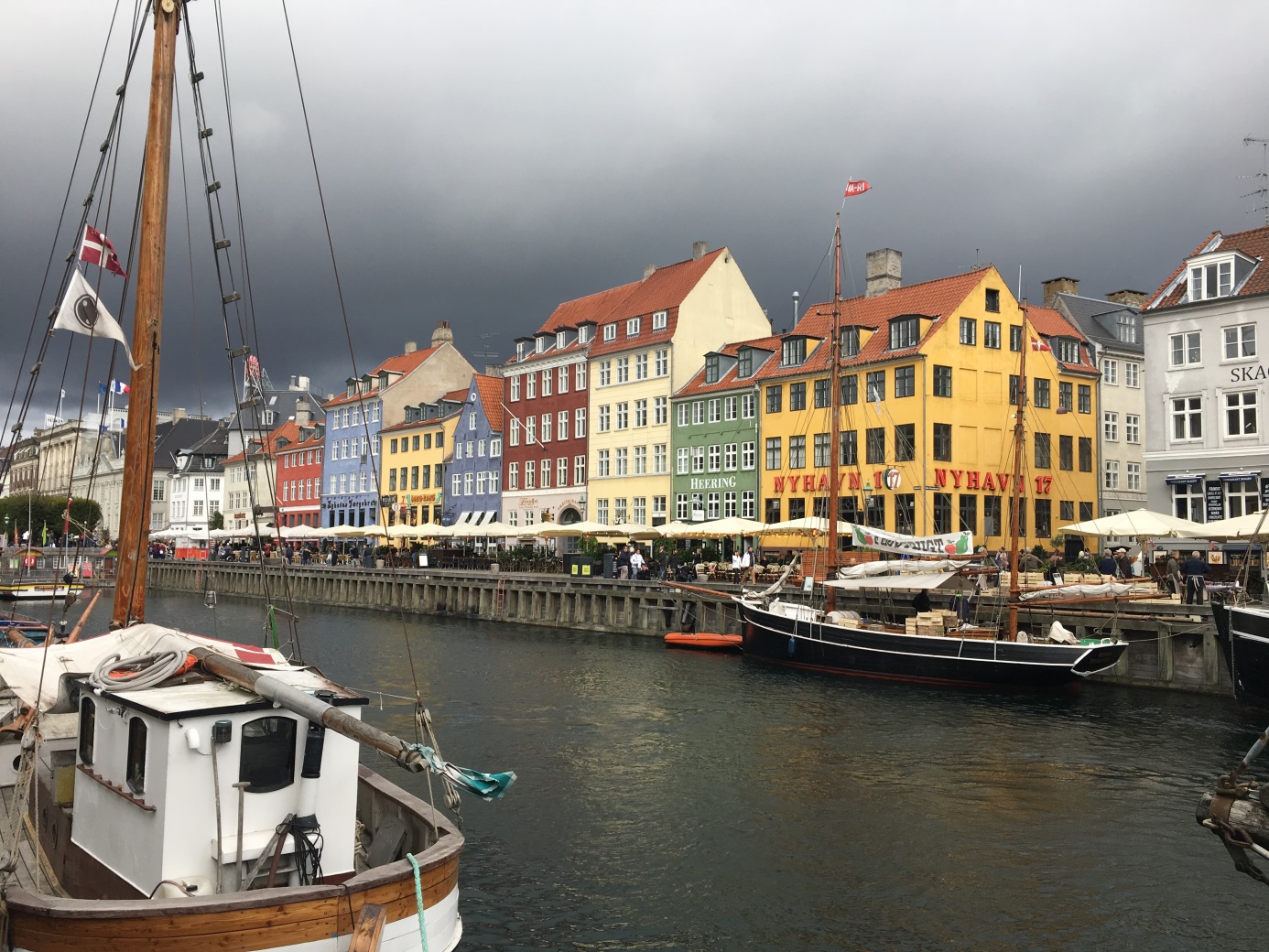 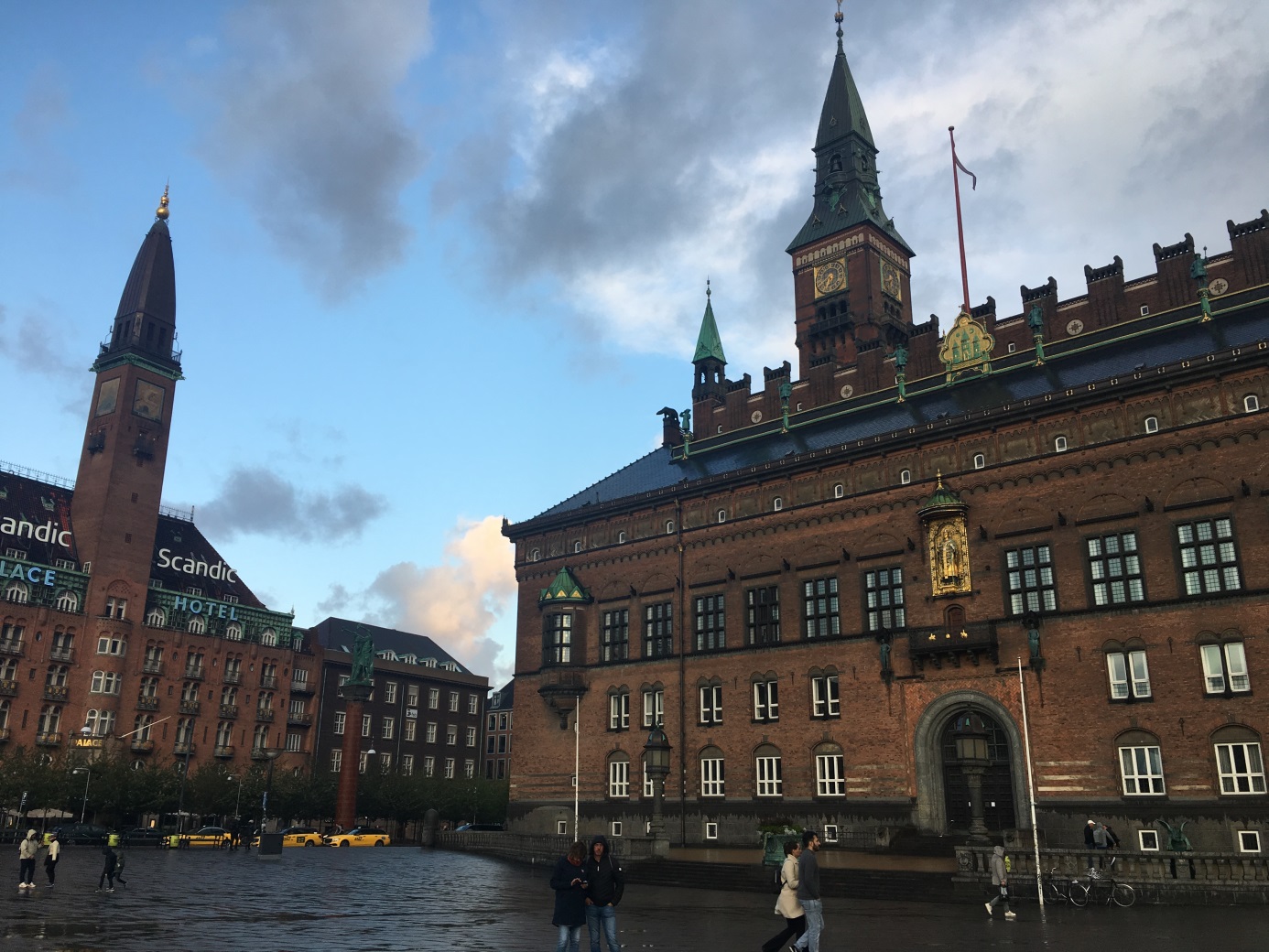 